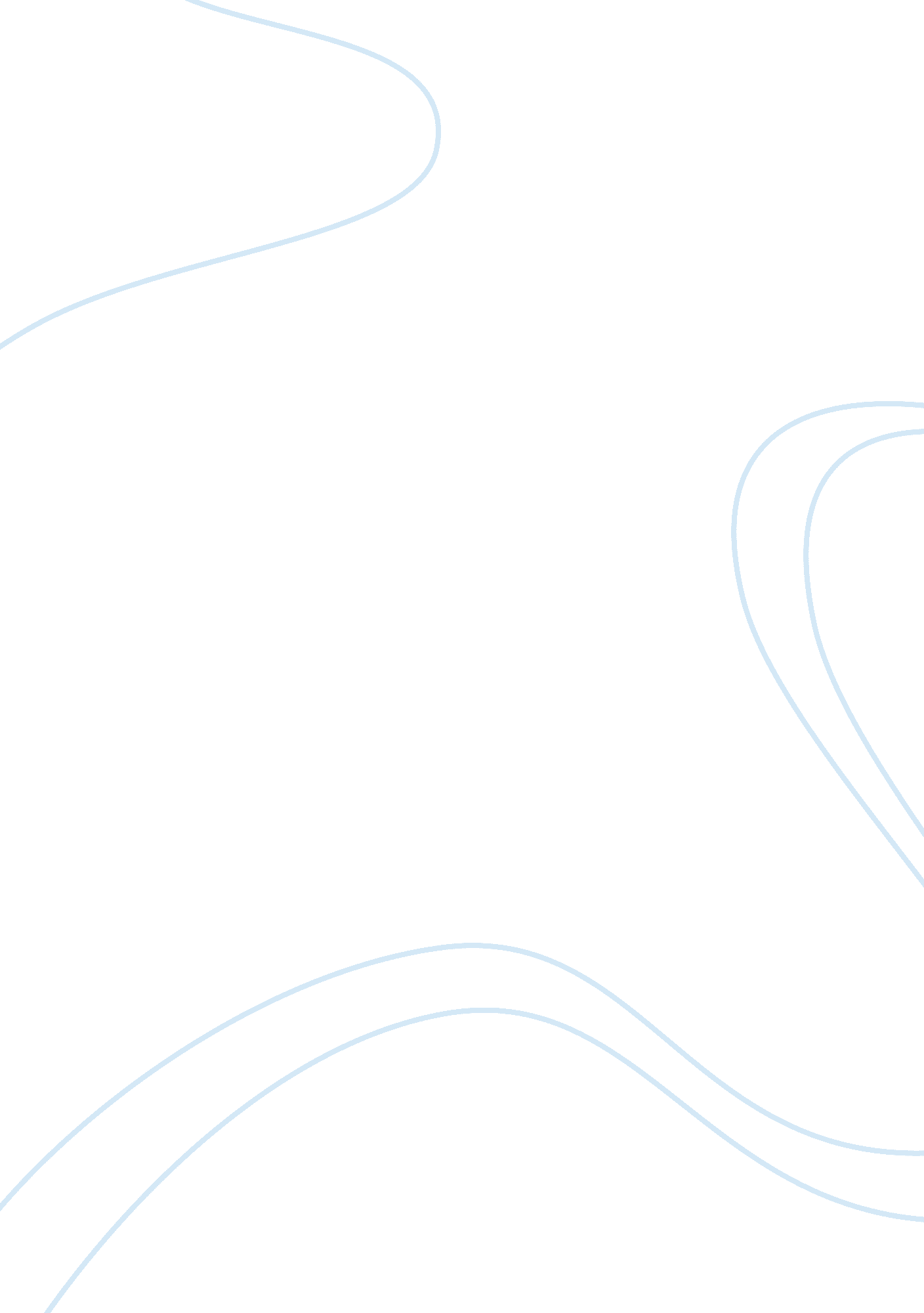 Perspectives on using online platforms for promoting running and walking activiti...Health & Medicine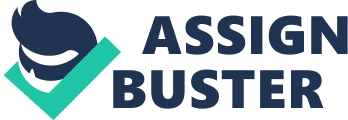 Introduction Physical inactivity is a global health burden ( 1 , 2 ). The World Health Organization targets to reduce the prevalence of physical inactivity by 15% by 2030 ( 3 ). Several tools and methods, such as virtual peer groups; virtual environments; virtual and augmented reality technologies; exergames or gamification, have been used to promote physical activity (PA) in the digital age ( 4 – 7 ). A systematic review reveals that using technology-based interventions is more effective than non-technology interventions in promoting PA ( 8 ). The development of technology is changing human interactions with physical and virtual environments ( 9 ). Traditionally, people perform PA in the real environments. However, technologies can facilitate people to perform PA in different environments (i. e., real, mixed reality, or virtual environments) ( 9 ). Moreover, virtual reality (VR) technologies or virtual platforms are used to promote PA ( 7 , 10 ). According to the growth of VR and technology, the word “ virtual” has been more popular. A virtual run or virtual race is an example of the use of the word “ virtual.” The definition of virtual run is uncertain and is not well-clarified in scientific literature. The Google search using the term “ virtual run” or “ virtual race” found a variety of search results, for example, running event websites, advertisements of virtual run programmes, video clips about virtual runs, news about virtual runs. An online newspaper reported an increase in popularity of virtual runs in the past few years ( 11 ). According to the search, a virtual run is a running activity using an online platform to record activities. In other words, a virtual run needs a real running activity and an online recording platform. A virtual run programme is not limited to a specific software. Generally, a virtual run programme consists of three main steps: (i) select a running activity or a race; (ii) run/walk and record the activities; and (iii) submit the results to the organiser via the online platform ( 12 ). Nevertheless, the details and methods of each virtual run programme are different. A virtual run organiser creates instructions and an online platform ( 13 , 14 ). A virtual run programme allows the participant to run or walk at any location (e. g., on a road, on a track, on a treadmill) and at any time. The activity can be a single run (e. g., 5, 10 km, half marathon, marathon) or a multi-session run (e. g., 100 km in a month). A participant needs a device to record the running or walking activities and connect to the organised platform. Recording and submitting methods vary among virtual run programmes ( 13 , 14 ). For example, participants can record their running history on a mobile or wearable device, as well as by taking a photo of the results on a treadmill screen. To submit the running results, some organisers provide a web-based platform where participants can submit their results. Some virtual run activities offer a real-time platform where participants can accumulate the total running distance or time on a mobile application. Moreover, some platforms allow participants to see peers' results ( 15 , 16 ). The final goal of a virtual run activity is to achieve a distance-based (e. g., 100 km in a month) or time-based target (e. g., 8 h in a month) ( 13 ). Some virtual run organisers offer rewards, such as medals, tokens, or running jerseys, for those achievements ( 17 ). Some activities are free. Others are paid for by charities or are commercial ( 18 ). Perspectives on Virtual Run Programmes A virtual run programme seems to be a novel intervention, in terms of its processes. However, it has some similar characteristics of other interventions or methods. For example, a virtual run encourages participants to run with a challenge, and uses an online platform to record the running activities. The evidence supports the positive effects of using a combination of behavioural challenges and PA trackers on health outcomes ( 19 ). To the best of our knowledge, research on the virtual run programmes is sparse. This article aims to debate the rationale and potential of virtual run programmes for promoting PA. Rationale 1: Promoting Physical Activity Through Running or Walking Activities Virtual run programmes instruct participants to run, jog, or walk. Participants can perform real activities in a real or virtual environment or in a combination of real and virtual environments. For example, a participant can walk on a treadmill while watching a video clip on a mobile device that shows a first-person view of an attractive setting for 1 h. Rationale 2: Setting a Clear Goal Virtual run programmes set goals in the activities. The goals can be distance-based or time-based targets ( 13 ). The target of a virtual run programme is clear and knowable prior to beginning the programme. Many virtual run programmes are arranged for non-profit purposes, while others are commercial programmes. This can be a goal of the virtual run participants, for example, running for charity ( 18 ). Some virtual run programmes offer rewards or incentives for activity completion ( 17 ). Goal setting is one of the effective behaviour change techniques ( 20 ). Rationale 3: Using an Online Platform Virtual run programmes are operated by using online platforms (i. e., websites, mobile applications, social media). The online platforms are tools for recording and monitoring participants' activities. Self-monitoring of activities is part of self-regulation, which can promote behaviour change ( 21 , 22 ). Participants can record their activities by using Global Positioning System (GPS) tracking via mobile or wearable devices, pedometers, or accelerometers. Otherwise, participants can manually record their activity distance and/or activity time on the platforms. Some virtual run programmes allow participants to monitor their own activities as well as those of their peers. Discussion Future research should focus on the impacts of virtual run programmes on health outcomes, implementation, and pragmatic examinations of virtual runs. According to the limited evidence, the rationale and potential of using virtual run programmes for promoting PA were debated. Virtual run programmes may offer some potential advantages. In addition, challenges and recommendations were addressed. Advantages Virtual run programmes can promote PA through running or walking activities. Running and walking are uncomplicated and convenient activities ( 23 – 25 ). Running and walking can decrease several health risks, such as waist circumference, body weight, risks of non-communicable diseases (NCDs), and premature deaths ( 25 – 27 ). Moreover, running, and walking can benefit mental health ( 28 , 29 ). Most importantly, virtual run programmes can offer instructed and flexible activities. For example, participants can walk and run in their preferred environments at convenient times. Participants can select a suitable virtual run programme based on their goals. A goal-setting process is useful to help people change their behaviours or lifestyles to become healthier ( 30 ). A virtual run programme can play the role of coach, and can advocate a SMART goal (Specific, Measurable, Achievable, Results-focused, Timely) ( 31 ). A SMART goal can be an effective strategy to improve physical fitness ( 32 ). A virtual run programme can instruct running or walking (specific), record distance or time (measurable), offer a variety of programmes for different individuals (achievable), set a realistic result (result-focused), and set a realistic timeframe (timely). Moreover, an incentive-based intervention can be a promising approach for promoting PA ( 33 ). Using online platforms can reach a large number of people ( 34 , 35 ). Moreover, using online-delivered interventions, including websites and online social networks, can lead to positive behavioural outcomes ( 36 , 37 ). This approach has the potential for promoting PA in the population. Virtual run programmes propose objectively measured PA. In a real-world setting, virtual run participants can use personal mobile or wearable devices to objectively record their PA ( 38 – 41 ). The real-time or final results of each participant are monitored. Some virtual run programmes create social network platforms, which allow participants in the networks to see peers' results. This can be beneficial in eliciting the Köhler effect, which is a reaction within a group whereby a weaker member tends to be more motivated by the proximity of a more capable partner. Studies show that the Köhler effect, in online exercise teams or exercise with virtually present and superior partners, can improve time spent PA and motivation ( 42 , 43 ). The Köhler effect has been found in PA-promoting approaches in both real-world settings and digital platforms ( 42 , 44 , 45 ). Challenges Running has a higher risk of injuries compared with walking ( 46 ). Competitive runs cause more injuries than recreational runs ( 47 ). Participating in virtual run programmes without preparation and concerns about health conditions may lead to adverse events. However, appropriate training can lower the risk of injuries ( 48 , 49 ). Specifically, virtual run programmes, which mandate participants to carry mobile devices for recording and monitoring the activity, may cause a distraction during activities ( 50 , 51 ). Although a virtual run intervention can set a SMART goal, this can be challenging. A general message (e. g., 100 km in 3 months) may be a difficult task for some participants. It requires detailed information to guide participants to identify the goal, including both outcomes and behaviours ( 52 , 53 ). Another issue is some virtual run programmes require payment for participation ( 54 ). Although a virtual run programme can reach a wide range of populations, implementing and participating in a virtual run programme requires specific technology. A virtual run programme requires a device to record the activities. The devices can be GPS-based, internet-based, wireless, or wired. The connection to the platforms can be wireless (e. g., Bluetooth), or wired (i. e., using physical cables to transfer data). Most importantly, the process requires an internet connection to automatically or manually upload the activity records to the assigned platforms. Recommendations Virtual run organisers should provide participants with the necessary information, including the appropriate levels of PA for individuals, how to prevent injuries, and specific precautions to take. Moreover, a self-health screening should be taken prior to a virtual run programme. Participants should be aware of their health conditions and readiness to participate in any virtual run programme. In addition, participants should focus on safety issues while participating in a virtual run programme. Virtual run organisers should offer clear information. For example, the organisers provide a running distance and time window as well as rewards. This approach can help participants identify their appropriate goals. Virtual run organisers are expected to balance the incentive (a motivator) and the financial cost (a barrier) to support participants' decision-making. Participants should select a suitable and affordable programme to achieve their SMART goals. Virtual run organisers should provide user-friendly platforms (e. g., web-based platforms, mobile applications) that support a variety of devices: for example, a platform that is able to connect to any brand of mobile or wearable devices through real-time online or offline bases. Participants who participate in the running activities while offline can subsequently transfer their records to the platform. Organisers can take the opportunity to use the technology to objectively measure PA instead of using subjective measurements. The social networks within the virtual run programmes should be organised to achieve the Köhler effect or intergroup motivation. Lastly, participants should understand the system of a virtual run programme and choose one that is suitable, which accommodates their personal devices. Author Contributions AW and WA initiated the debate topic. AW, WA, NS, SWa, and SWo participated in discussions. AW wrote the first draft of the manuscript. All authors read and approved the final manuscript. Funding This work was partially supported by the new strategic research (P2P) project, Walailak University, Thailand (Grant Number: CGS-P2P-2562-055). Conflict of Interest The authors declare that the research was conducted in the absence of any commercial or financial relationships that could be construed as a potential conflict of interest. Acknowledgments We wish to thank Walailak University Running for Health Club, Mr. Aekthawat Watthanachon, and Ms. Atchara Aidwang for their support. References 1. Ding D. Surveillance of global physical activity: progress, evidence, and future directions. Lancet Glob Health. (2018) 6: e1046–e7. doi: 10. 1016/S2214-109X(18)30381-4 PubMed Abstract | CrossRef Full Text | Google Scholar 2. Guthold R, Stevens GA, Riley LM, Bull FC. Worldwide trends in insufficient physical activity from 2001 to 2016: a pooled analysis of 358 population-based surveys with 1. 9 million participants. Lancet Glob Health. (2018) 6: e1077–86. doi: 10. 1016/S2214-109X(18)30357-7 PubMed Abstract | CrossRef Full Text | Google Scholar 3. World Health Organization. Global Action Plan on Physical Activity 2018–2030: More Active People for a Healthier World . Geneva: World Health Organization (2018). Google Scholar 4. Burkow TM, Vognild LK, Johnsen E, Bratvold A, Risberg MJ. Promoting exercise training and physical activity in daily life: a feasibility study of a virtual group intervention for behaviour change in COPD. BMC Med Inform Decis Mak. (2018) 18: 136. doi: 10. 1186/s12911-018-0721-8 PubMed Abstract | CrossRef Full Text | Google Scholar 5. Caramenti M, Lafortuna CL, Mugellini E, Abou Khaled O, Bresciani JP, Dubois A. Regular physical activity modulates perceived visual speed when running in treadmill-mediated virtual environments. PLoS ONE. (2019) 14: e0219017. doi: 10. 1371/journal. pone. 0219017 PubMed Abstract | CrossRef Full Text | Google Scholar 6. Peng W, Crouse JC, Lin JH. Using active video games for physical activity promotion: a systematic review of the current state of research. Health Educ Behav. (2013) 40: 171–92. doi: 10. 1177/1090198112444956 PubMed Abstract | CrossRef Full Text | Google Scholar 7. Ng YL, Ma F, Ho FK, Ip P, Fu KW. Effectiveness of virtual and augmented reality-enhanced exercise on physical activity, psychological outcomes, and physical performance: a systematic review and meta-analysis of randomized controlled trials. Comput Human Behav. (2019) 99: 278–91. doi: 10. 1016/j. chb. 2019. 05. 026 CrossRef Full Text | Google Scholar 8. Hakala S, Rintala A, Immonen J, Karvanen J, Heinonen A, Sjogren T. Effectiveness of physical activity promoting technology-based distance interventions compared to usual care. Systematic review, meta-analysis and meta-regression. Eur J Phys Rehabil Med. (2017) 53: 953–67. doi: 10. 23736/S1973-9087. 17. 04585-3 PubMed Abstract | CrossRef Full Text | Google Scholar 9. Flavián C, Ibáñez-Sánchez S, Orús C. The impact of virtual, augmented and mixed reality technologies on the customer experience. J Bus Res. (2019) 100: 547–60. doi: 10. 1016/j. jbusres. 2018. 10. 050 CrossRef Full Text | Google Scholar 10. Elloumi L, van Beijnum BJ, Hermens H. Exploratory study of a virtual community for physical activity. Health Technol. (2018) 8: 81–95. doi: 10. 1007/s12553-018-0221-y CrossRef Full Text | Google Scholar 11. Dening L. The Rise of Virtual Races: The Guardian . (2016). Available online at: https://www. theguardian. com/lifeandstyle/the-running-blog/2016/jul/14/the-rise-of-virtual-races (accessed July 28, 2019). Google Scholar 12. Virtual Runner UK. How Virtual Running Works . Available online at: https://www. virtualrunneruk. com/how-it-works/ (accessed July 28, 2019). Google Scholar 13. Brately R. How to Organize a Virtual Race . (2019). Available online at: https://www. racedirectorshq. com/how-to-organize-a-virtual-race/ (accessed October 6, 2019). Google Scholar 14. Race Runner I. The New Way to Create & Run a Race . Available online at: https://www. racerunner. com/ (accessed October 6, 2019). Google Scholar 15. Virtual Strides. Best Free Run-Tracking Apps . Available online at: https://www. virtualstrides. com/best-free-run-tracking-apps/ (accessed October 6, 2019). Google Scholar 16. Strava. NYRR Virtual Races . Available online at: https://support. strava. com/hc/en-us/articles/115001737044-NYRR-Virtual-Races (accessed October 6, 2019). Google Scholar 17. Virtual Strides. Virtual Races With Medals . Available online at: https://www. virtualstrides. com/ (accessed October 6, 2019). Google Scholar 18. Virtual Runner UK. Virtual Races for Charity . Available online at: https://www. virtualrunneruk. com/fundraising/ (accessed October 6, 2019). Google Scholar 19. DiFrancisco-Donoghue J, Jung MK, Stangle A, Werner WG, Zwibel H, Happel P, et al. Utilizing wearable technology to increase physical activity in future physicians: a randomized trial. Prev Med Rep. (2018) 12: 122–7. doi: 10. 1016/j. pmedr. 2018. 09. 004 PubMed Abstract | CrossRef Full Text | Google Scholar 20. Epton T, Currie S, Armitage CJ. Unique effects of setting goals on behavior change: systematic review and meta-analysis. J Consult Clin Psychol. (2017) 85: 1182–98. doi: 10. 1037/ccp0000260 CrossRef Full Text | Google Scholar 21. Buckley J, Cohen JD, Kramer AF, McAuley E, Mullen SP. Cognitive control in the self-regulation of physical activity and sedentary behavior. Front Hum Neurosci. (2014) 8: 747. doi: 10. 3389/fnhum. 2014. 00747 PubMed Abstract | CrossRef Full Text | Google Scholar 22. Matthews J, Moran AP, Hall AM. The feasibility of a theory-based self-regulation intervention in schools to increase older adolescents' leisure time physical activity behavior. AIMS Public Health. (2018) 5: 421–39. doi: 10. 3934/publichealth. 2018. 4. 421 PubMed Abstract | CrossRef Full Text | Google Scholar 23. Hanson S, Jones A. Is there evidence that walking groups have health benefits? A systematic review and meta-analysis. Br J Sports Med. (2015) 49: 710–5. doi: 10. 1136/bjsports-2014-094157 PubMed Abstract | CrossRef Full Text | Google Scholar 24. Lee DC, Pate RR, Lavie CJ, Sui X, Church TS, Blair SN. Leisure-time running reduces all-cause and cardiovascular mortality risk. J Am Coll Cardiol. (2014) 64: 472–81. doi: 10. 1016/j. jacc. 2014. 04. 058 PubMed Abstract | CrossRef Full Text | Google Scholar 25. Lee DC, Brellenthin AG, Thompson PD, Sui X, Lee IM, Lavie CJ. Running as a key lifestyle nedicine for longevity. Prog Cardiovasc Dis. (2017) 60: 45–55. doi: 10. 1016/j. pcad. 2017. 03. 005 PubMed Abstract | CrossRef Full Text | Google Scholar 26. Lee DC, Lavie CJ, Vedanthan R. Optimal dose of running for longevity: is more better or worse? J Am Coll Cardiol . (2015) 420–2. doi: 10. 1016/j. jacc. 2014. 11. 022 CrossRef Full Text | Google Scholar 27. Wattanapisit A, Thanamee S. Evidence behind 10, 000 steps walking. J Health Res. (2017) 31: 241–8. doi: 10. 14456/jhr. 2017. 30 CrossRef Full Text | Google Scholar 28. Keating LE, Becker S, McCabe K, Whattam J, Garrick L, Sassi RB, et al. Effects of a 12-week running programme in youth and adults with complex mood disorders. BMJ Open Sport Exerc Med. (2018) 4: e000314. doi: 10. 1136/bmjsem-2017-000314 CrossRef Full Text | Google Scholar 29. Kelly P, Williamson C, Niven AG, Hunter R, Mutrie N, Richards J. Walking on sunshine: scoping review of the evidence for walking and mental health. Br J Sports Med. (2018) 52: 800–6. doi: 10. 1136/bjsports-2017-098827 PubMed Abstract | CrossRef Full Text | Google Scholar 30. Nelis SM, Thom JM, Jones IR, Hindle JV, Clare L. Goal-setting to promote a healthier lifestyle in later life: qualitative evaluation of the agewell trial. Clin Gerontol. (2018) 41: 335–45. doi: 10. 1080/07317115. 2017. 1416509 PubMed Abstract | CrossRef Full Text | Google Scholar 31. Frates EP, Bonnet J. Collaboration and negotiation: the key to therapeutic lifestyle change. Am J Lifestyle Med. (2016) 10: 302–12. doi: 10. 1177/1559827616638013 PubMed Abstract | CrossRef Full Text | Google Scholar 32. Samantha MM, Stewart GT. The Effects of a Goal setting intervention on aerobic fitness in middle school students. J Teach Phys Educ. (2015) 34: 576–87. doi: 10. 1123/jtpe. 2014-0138 CrossRef Full Text | Google Scholar 33. Ball K, Hunter RF, Maple JL, Moodie M, Salmon J, Ong KL, et al. Can an incentive-based intervention increase physical activity and reduce sitting among adults? the ACHIEVE (Active Choices IncEntiVE) feasibility study. Int J Behav Nutr Phys Act. (2017) 14: 35. doi: 10. 1186/s12966-017-0490-2 CrossRef Full Text | Google Scholar 34. Davies CA, Spence JC, Vandelanotte C, Caperchione CM, Mummery WK. Meta-analysis of internet-delivered interventions to increase physical activity levels. Int J Behav Nutr Phys Act. (2012) 9: 52. doi: 10. 1186/1479-5868-9-52 CrossRef Full Text | Google Scholar 35. Smith BJ, Bonfiglioli CMF. Physical activity in the mass media: an audience perspective. Health Educ Res. (2015) 30: 359–69. doi: 10. 1093/her/cyv008 PubMed Abstract | CrossRef Full Text | Google Scholar 36. Maher CA, Lewis LK, Ferrar K, Marshall S, De Bourdeaudhuij I, Vandelanotte C. Are health behavior change interventions that use online social networks effective? A systematic review. J Med Internet Res. (2014) 16: e40. doi: 10. 2196/jmir. 2952 PubMed Abstract | CrossRef Full Text | Google Scholar 37. Vandelanotte C, Spathonis KM, Eakin EG, Owen N. Website-delivered physical activity interventions a review of the literature. Am J Prev Med. (2007) 33: 54–64. doi: 10. 1016/j. amepre. 2007. 02. 041 PubMed Abstract | CrossRef Full Text | Google Scholar 38. Henriksen A, Haugen Mikalsen M, Woldaregay AZ, Muzny M, Hartvigsen G, Hopstock LA, et al. Using fitness trackers and smartwatches to measure physical activity in research: analysis of consumer wrist-worn wearables. J Med Internet Res. (2018) 20: e110. doi: 10. 2196/jmir. 9157 PubMed Abstract | CrossRef Full Text | Google Scholar 39. Silfee VJ, Haughton CF, Jake-Schoffman DE, Lopez-Cepero A, May CN, Sreedhara M, et al. Objective measurement of physical activity outcomes in lifestyle interventions among adults: a systematic review. Prev Med Rep. (2018) 11: 74–80. doi: 10. 1016/j. pmedr. 2018. 05. 003 PubMed Abstract | CrossRef Full Text | Google Scholar 40. Tokuçoglu F. Monitoring physical activity with wearable technologies. Noro Psikiyatr Ars. (2018) 55(Suppl. 1): S63–5. doi: 10. 29399/npa. 23333 PubMed Abstract | CrossRef Full Text | Google Scholar 41. Wang JB, Cataldo JK, Ayala GX, Natarajan L, Cadmus-Bertram LA, White MM, et al. Mobile and wearable device features that matter in promoting physical activity. J Mob Technol Med. (2016) 5: 2–11. doi: 10. 7309/jmtm. 5. 2. 2 PubMed Abstract | CrossRef Full Text | Google Scholar 42. Feltz DL, Kerr NL, Irwin BC. Buddy up: the Kohler effect applied to health games. J Sport Exerc Psychol. (2011) 33: 506–26. doi: 10. 1123/jsep. 33. 4. 506 PubMed Abstract | CrossRef Full Text | Google Scholar 43. Irwin BC, Feltz DL, Kerr NL. Silence is golden: effect of encouragement in motivating the weak link in an online exercise video game. J Med Internet Res. (2013) 15: e104. doi: 10. 2196/jmir. 2551 PubMed Abstract | CrossRef Full Text | Google Scholar 44. Irwin BC, Scorniaenchi J, Kerr NL, Eisenmann JC, Feltz DL. Aerobic exercise is promoted when individual performance affects the group: a test of the Kohler motivation gain effect. Ann Behav Med. (2012) 44: 151–9. doi: 10. 1007/s12160-012-9367-4 CrossRef Full Text | Google Scholar 45. Moss T, Feltz DL, Kerr NL, Smith AL, Winn B, Spencer BD. Intergroup competition in exergames: further tests of the Kohler effect. Games Health J. (2018) 7: 240–5. doi: 10. 1089/g4h. 2017. 0122 CrossRef Full Text | Google Scholar 46. Colbert LH, Hootman JM, Macera CA. Physical activity-related injuries in walkers and runners in the aerobics center longitudinal study. Clin J Sport Med. (2000) 10: 259–63. doi: 10. 1097/00042752-200010000-00006 PubMed Abstract | CrossRef Full Text | Google Scholar 47. Videbaek S, Bueno AM, Nielsen RO, Rasmussen S. Incidence of running-related injuries per 1000 h of running in different types of runners: a systematic review and meta-analysis. Sports Med. (2015) 45: 1017–26. doi: 10. 1007/s40279-015-0333-8 PubMed Abstract | CrossRef Full Text | Google Scholar 48. Fields KB, Sykes JC, Walker KM, Jackson JC. Prevention of running injuries. Curr Sports Med Rep. (2010) 9: 176–82. doi: 10. 1249/JSR. 0b013e3181de7ec5 CrossRef Full Text | Google Scholar 49. Taunton JE, Ryan MB, Clement DB, McKenzie DC, Lloyd-Smith DR, Zumbo BD. A prospective study of running injuries: the Vancouver Sun Run “ In Training” clinics. Br J Sports Med. (2003) 37: 239–44. doi: 10. 1136/bjsm. 37. 3. 239 CrossRef Full Text | Google Scholar 50. Basch CH, Ethan D, Rajan S, Basch CE. Technology-related distracted walking behaviours in Manhattan's most dangerous intersections. Inj Prev. (2014) 20: 343–6. doi: 10. 1136/injuryprev-2013-041063 PubMed Abstract | CrossRef Full Text | Google Scholar 51. Thompson LL, Rivara FP, Ayyagari RC, Ebel BE. Impact of social and technological distraction on pedestrian crossing behaviour: an observational study. Inj Prev. (2013) 19: 232–7. doi: 10. 1136/injuryprev-2012-040601 PubMed Abstract | CrossRef Full Text | Google Scholar 52. Shaw RL, Pattison HM, Holland C, Cooke R. Be SMART: examining the experience of implementing the NHS health check in UK primary care. BMC Fam Pract. (2015) 16: 1. doi: 10. 1186/s12875-014-0212-7 PubMed Abstract | CrossRef Full Text | Google Scholar 53. Michie S, Richardson M, Johnston M, Abraham C, Francis J, Hardeman W, et al. The behavior change technique taxonomy (v1) of 93 hierarchically clustered techniques: building an international consensus for the reporting of behavior change interventions. Ann Behav Med. (2013) 46: 81–95. doi: 10. 1007/s12160-013-9486-6 PubMed Abstract | CrossRef Full Text | Google Scholar 54. Miller JA. The Races are Virtual but the Running is Real: The New York Times . (2019). Available online at: https://www. nytimes. com/2019/03/29/well/move/the-races-are-virtual-but-the-running-is-real. html (accessed October 8, 2019). Google Scholar 